First Lutheran Church 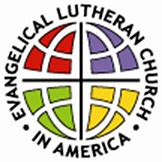 Manitowoc, WISunday School Participant CovenantOur church mission statement summary is: Gather, Grow, Go.  Since the emergence of Covid-19, we are called to think more intentionally about how we gather. Every member has different, sometimes invisible risk factors. And every member has a different tolerance for risky behavior. When in doubt, we choose to err on the side of love.As a part of loving one another as Christ loves us, we hereby covenant to respect one another and to model Christian hospitality as we gather in new ways as a church family.We agree not to come to Sunday school classif we are sick, particularly with any symptoms of Covid-19	if we are awaiting results of a Covid-19 test	if we believe we have been exposed to someone with Covid-19 or (its symptoms)We agree to wash/disinfect our hands immediately upon arriving at a church event.We agree to remain at least 6 feet apart from people who do not live in our household at all times. For example, as difficult as it is, refrain from hugs, shaking hands, high fives or other physical contact.We agree to wear face coveringsas we arrive and leave Sunday school classwhenever we cannot safely maintain a 6-foot distanceWe agree to follow all other event-specific directions and conditions from church staff or other designated leaders.Printed Name of student(s)____________________________________________________________________________________Signature of student(s)										DateParent’s Name _____________________________________________________________________________________Parent’s Signature					            		 			  Date